TEST 1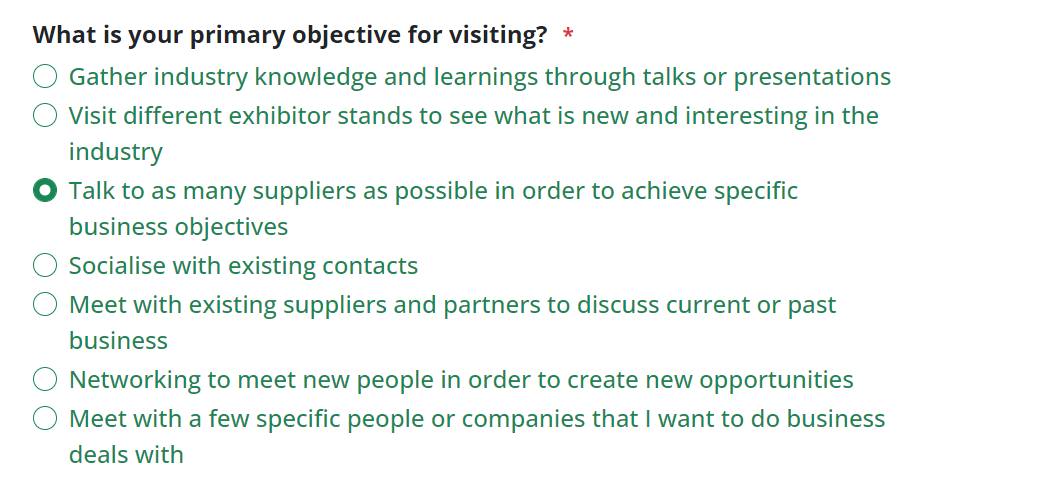 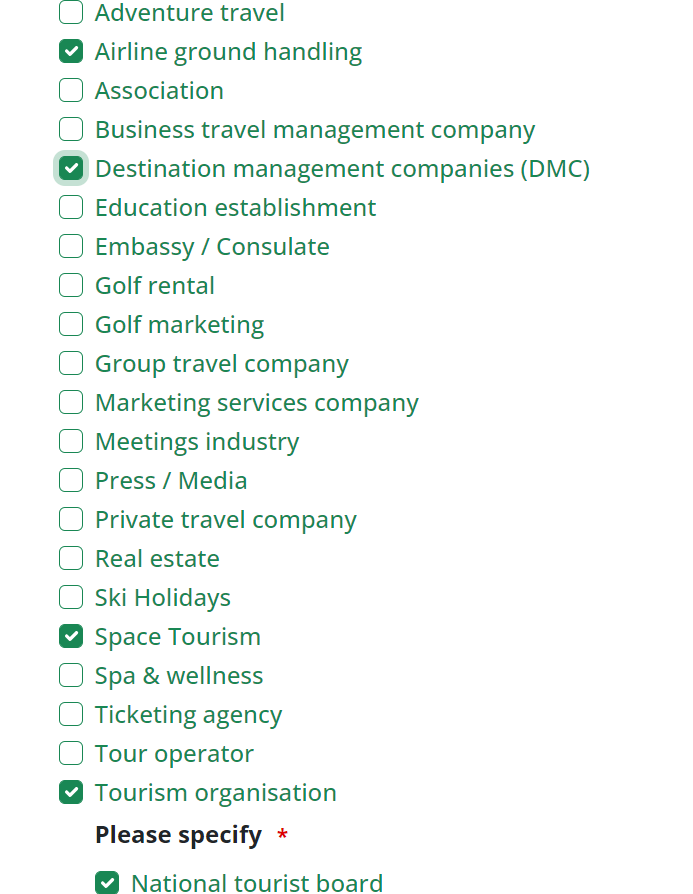 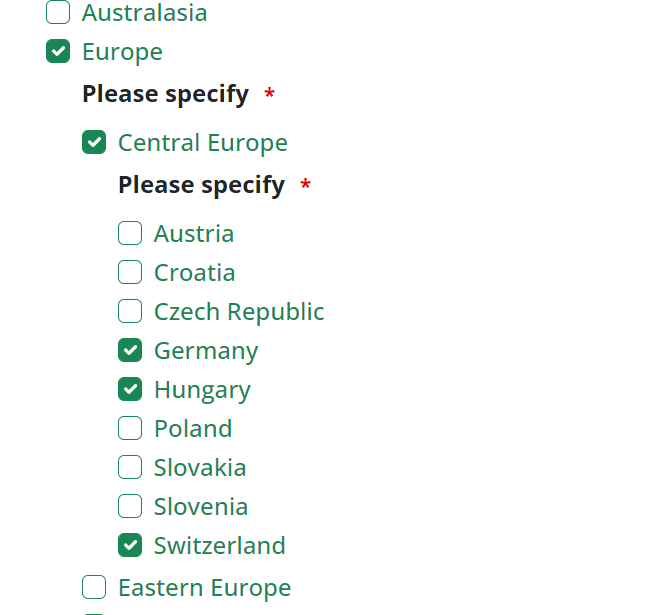 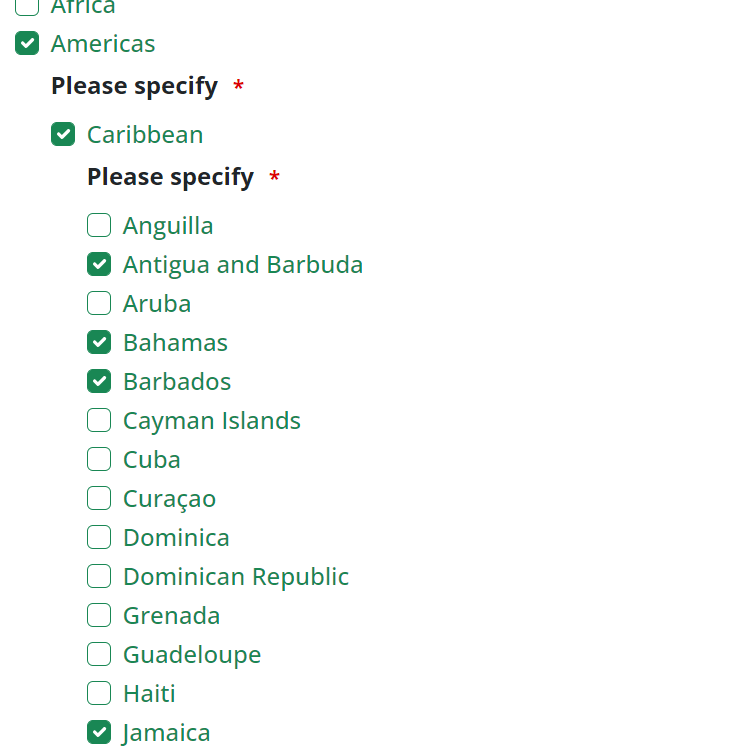 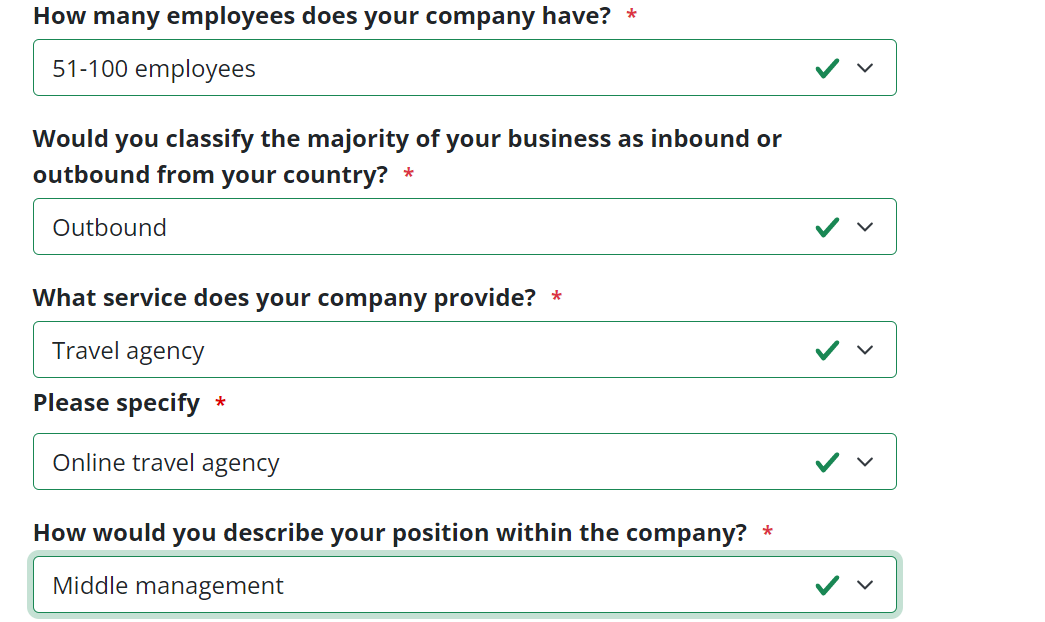 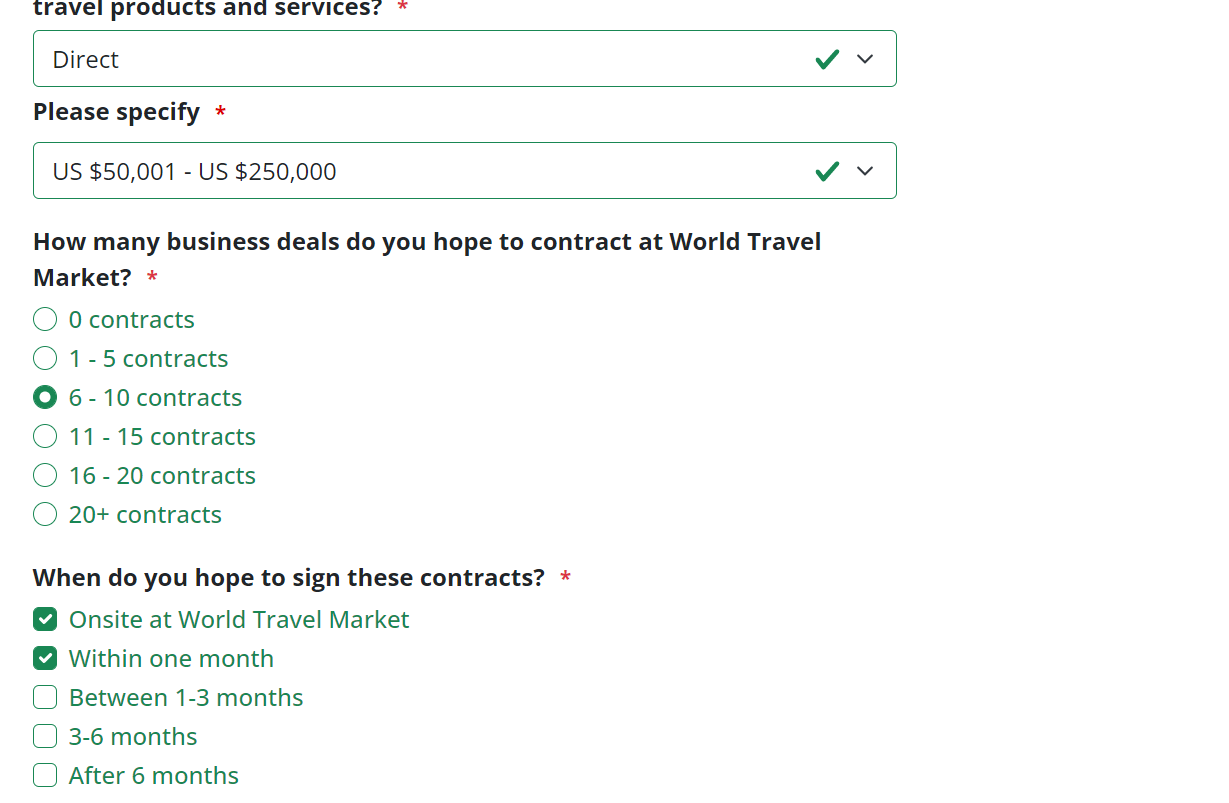 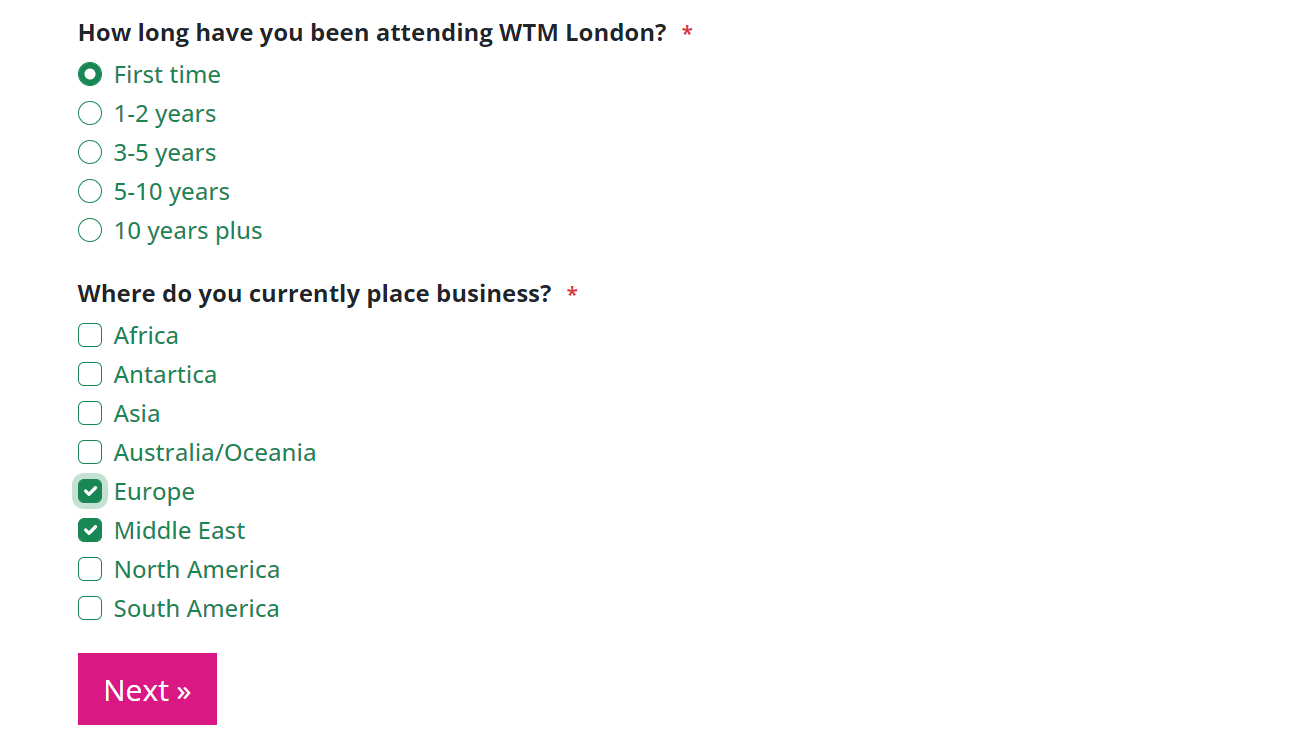 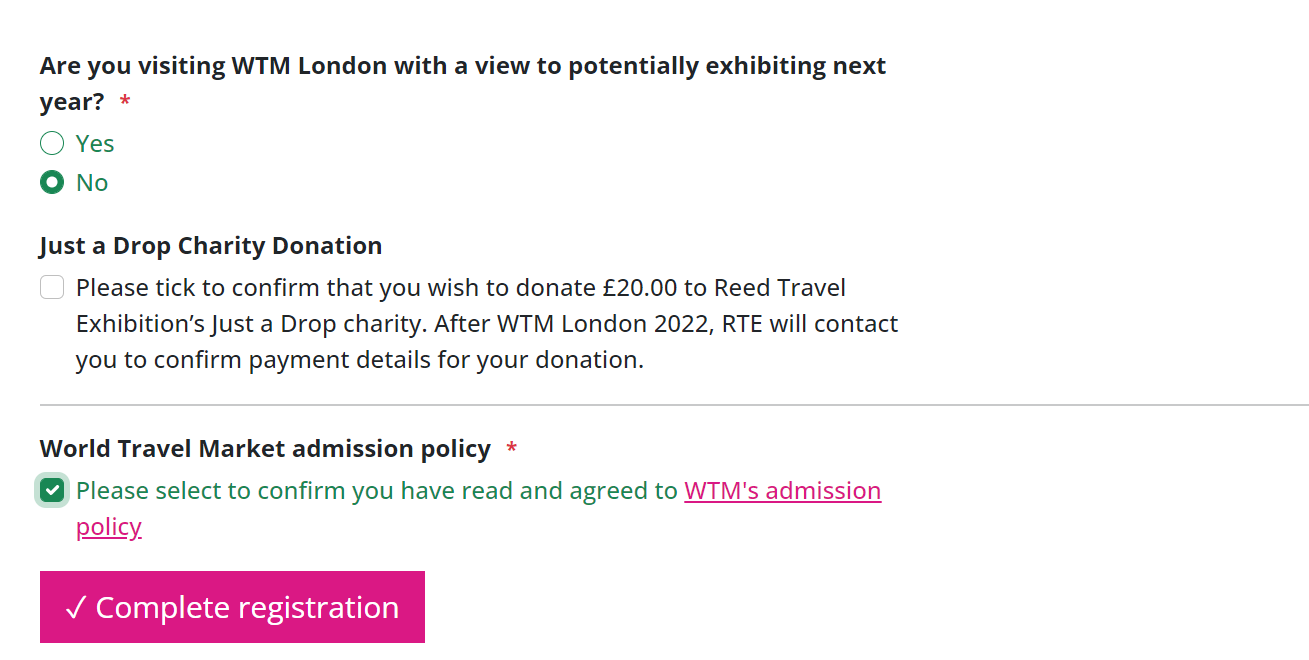 SUCCESSFUL - BUYERTEST 2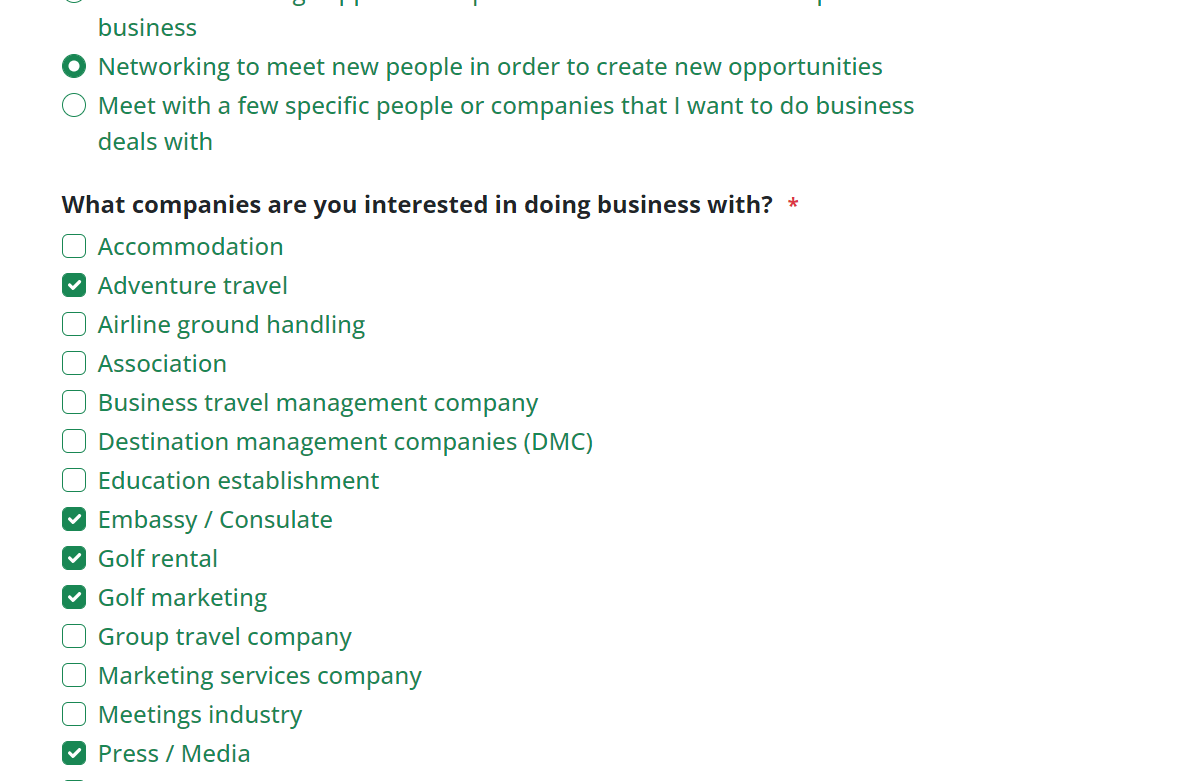 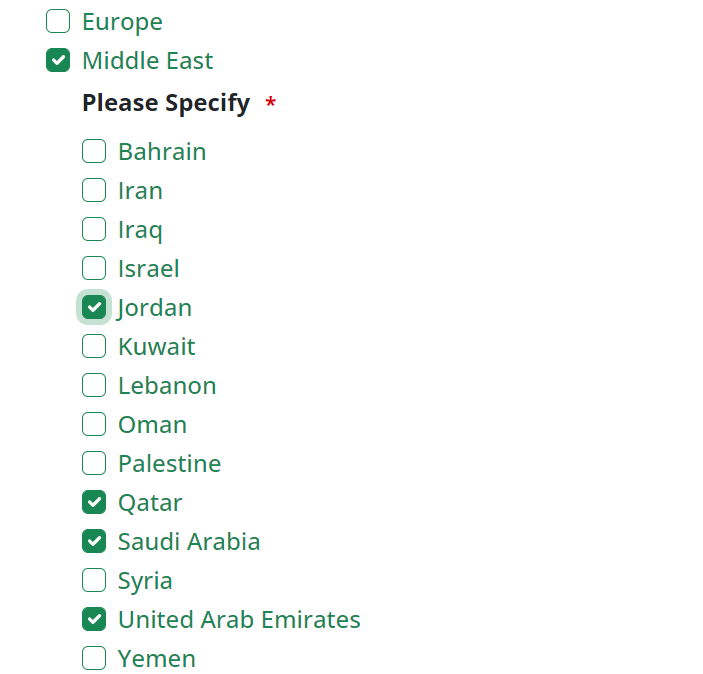 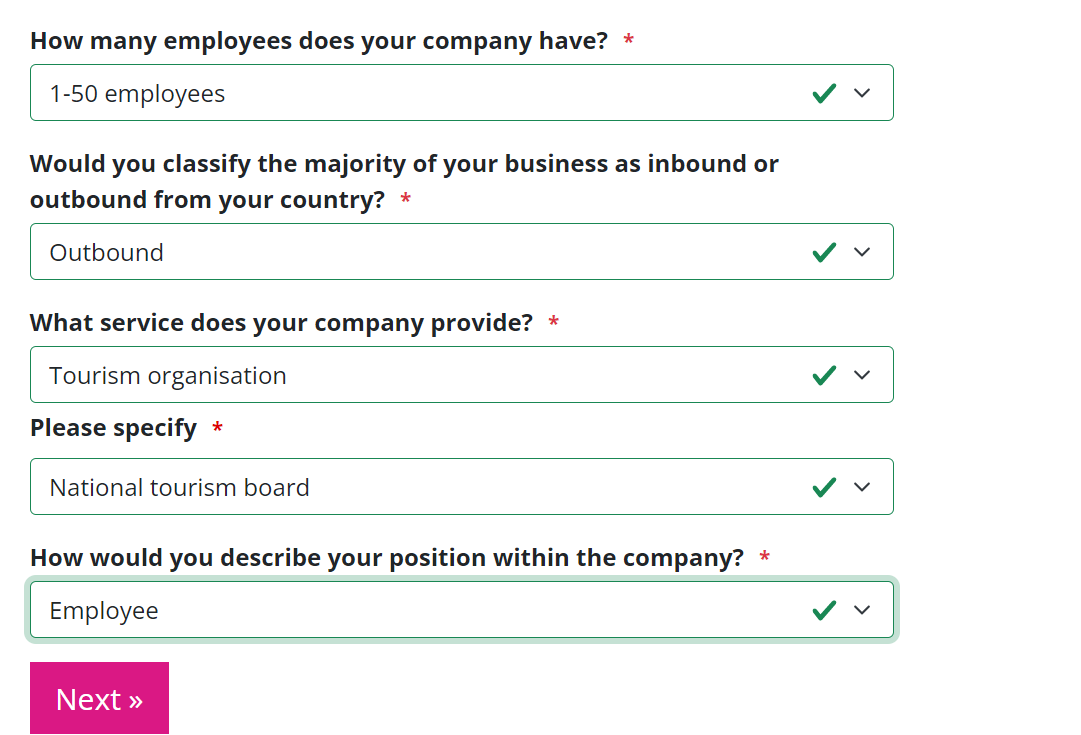 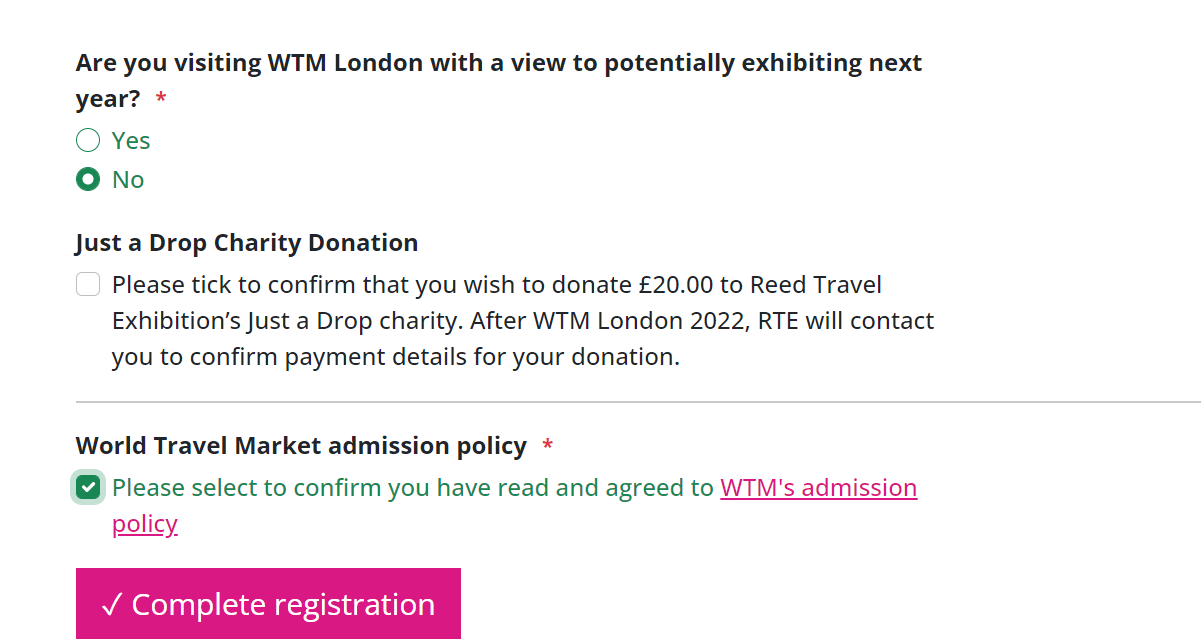 UNSUCCESSFUL – Trade visitorTEST 3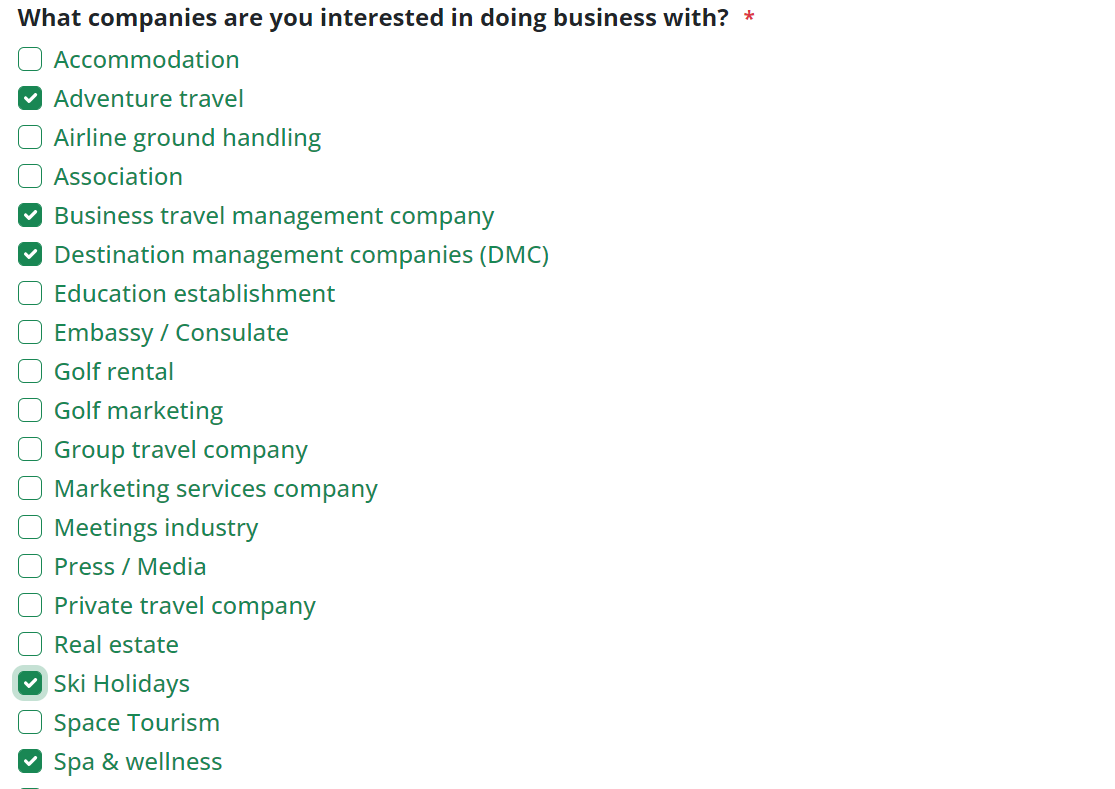 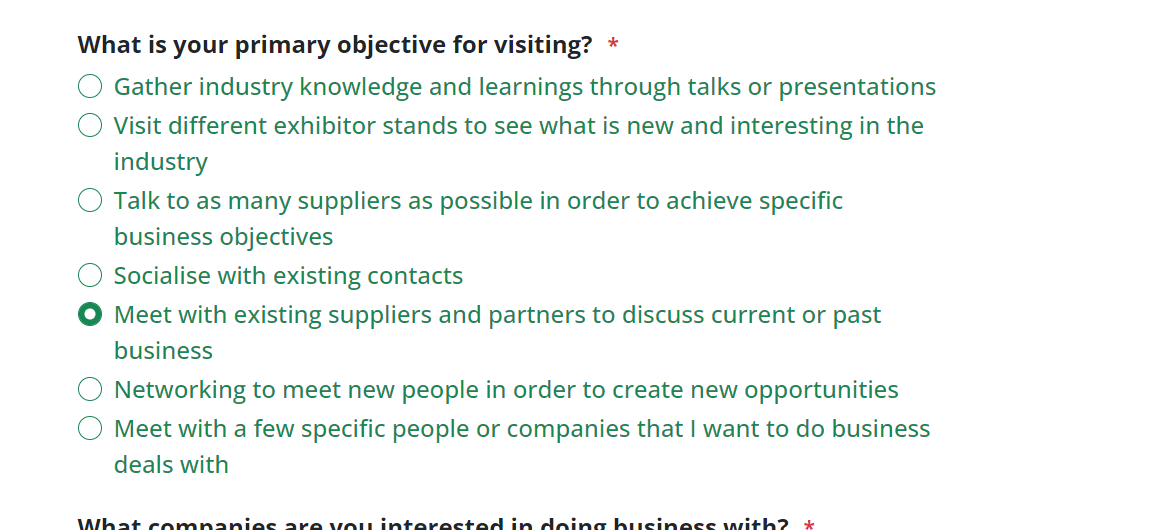 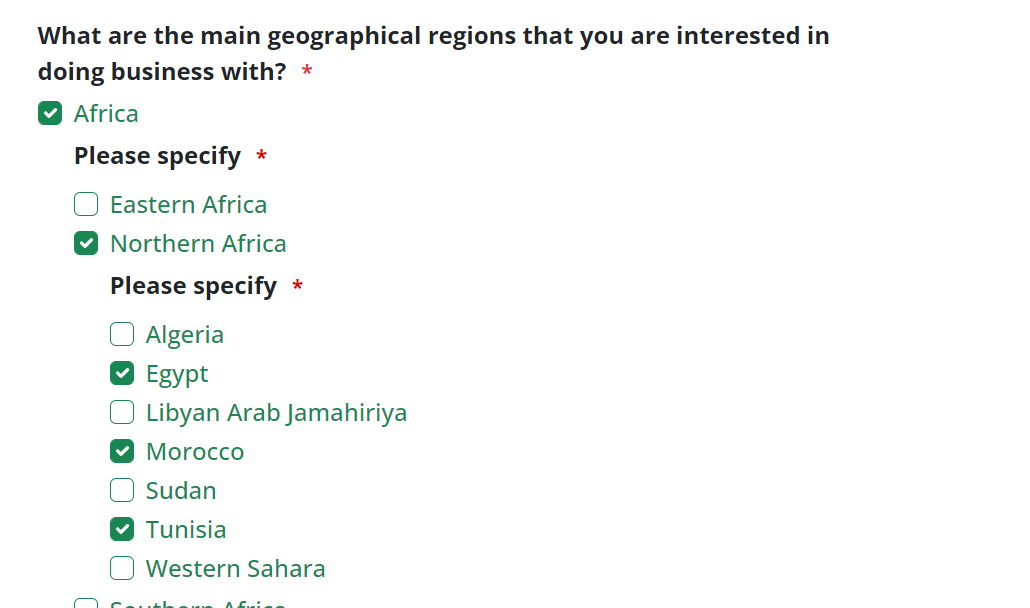 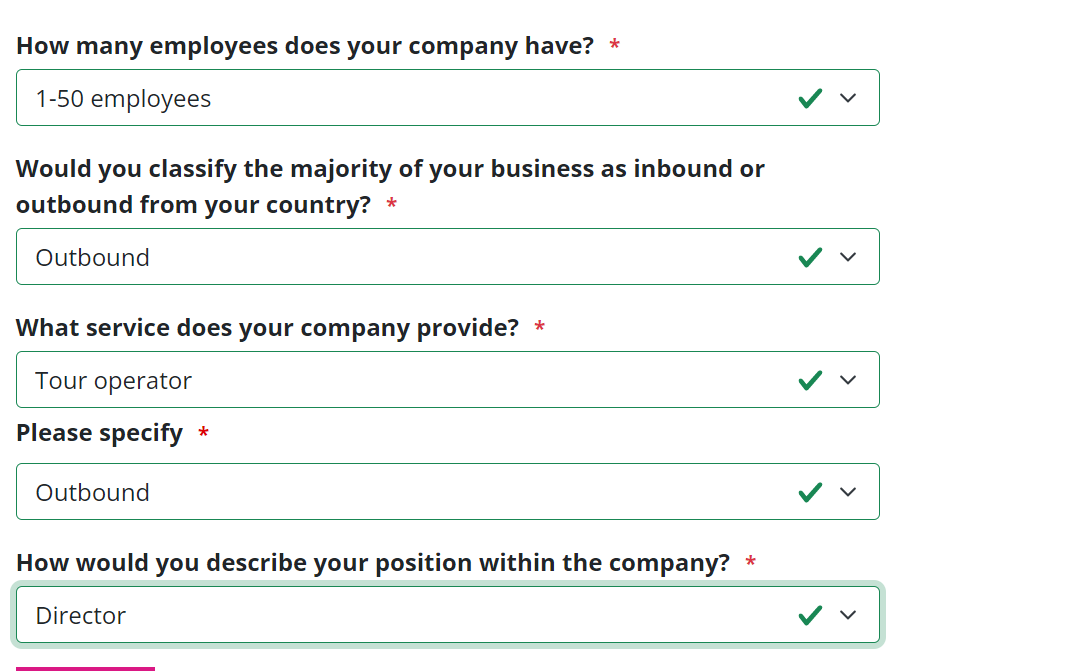 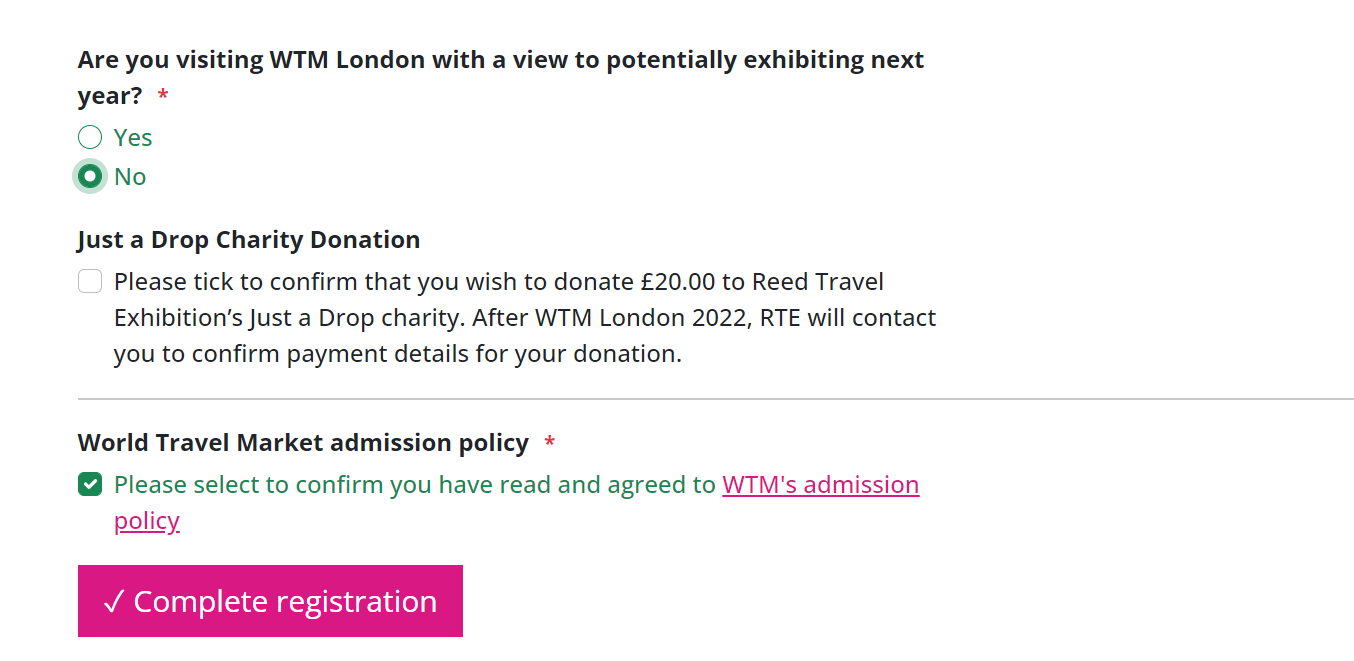 SUCCESSFUL – BuyerTEST 4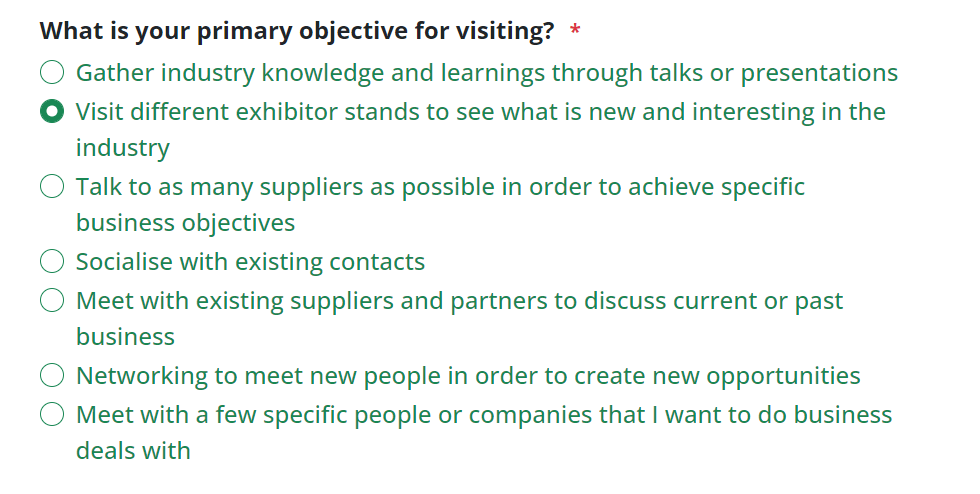 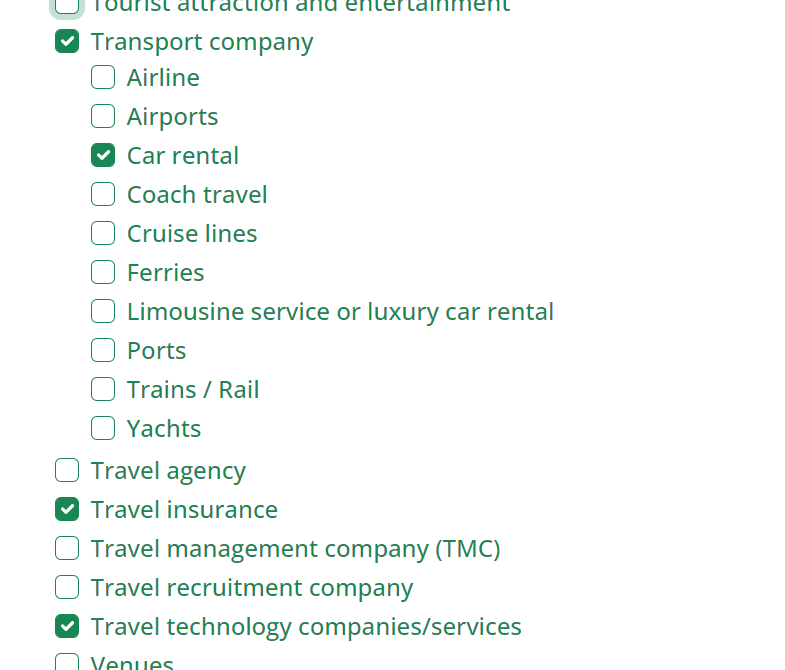 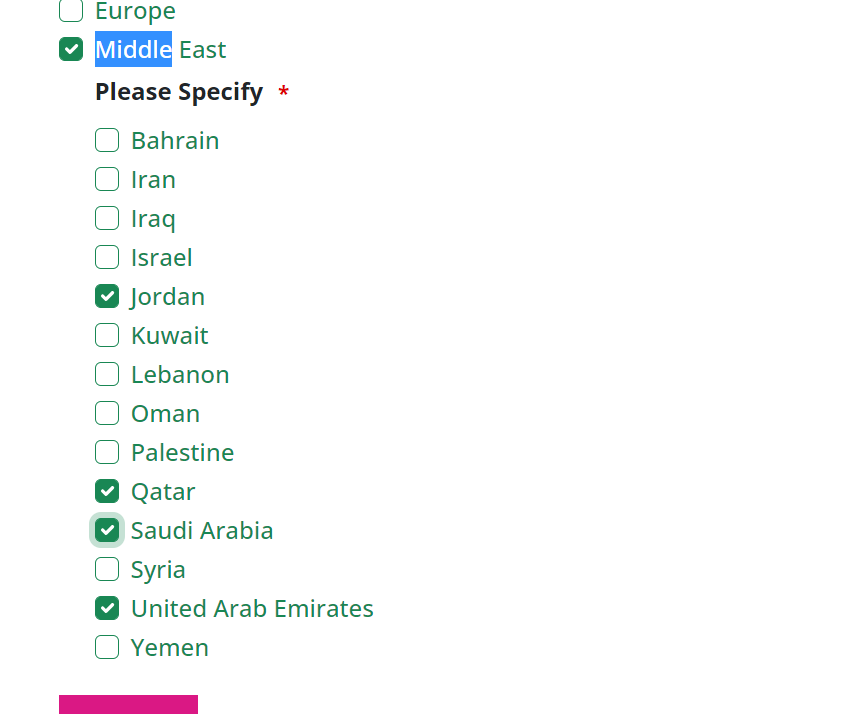 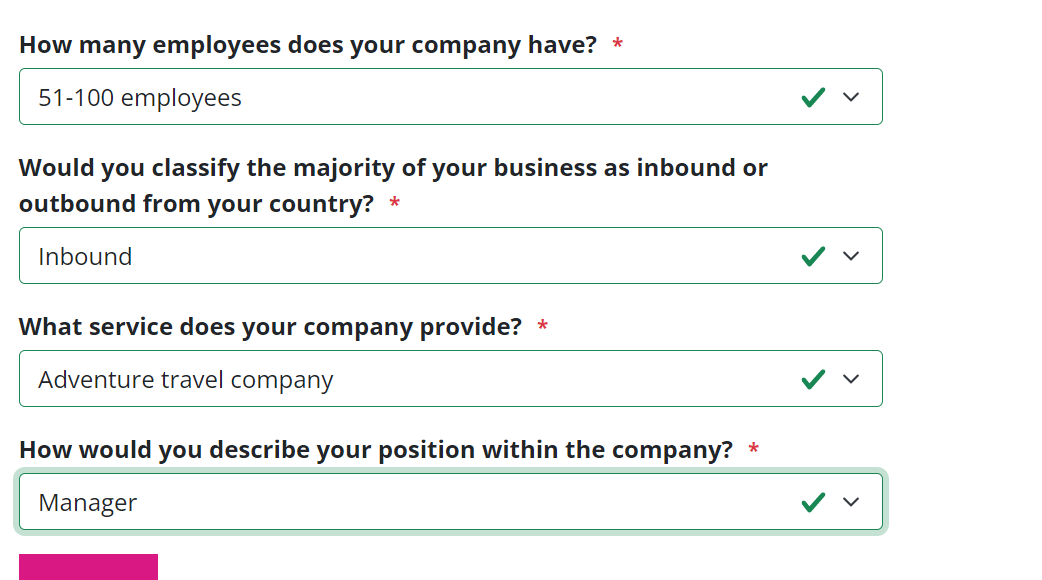 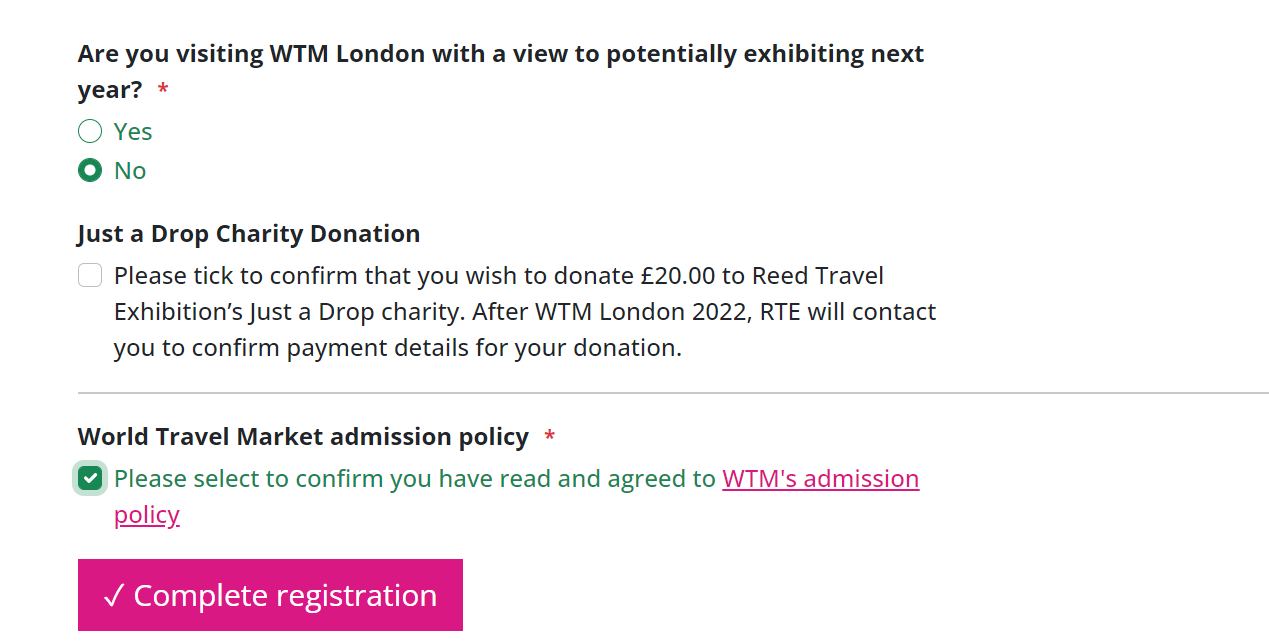 USUCESSFUL – Trade visitorTEST 5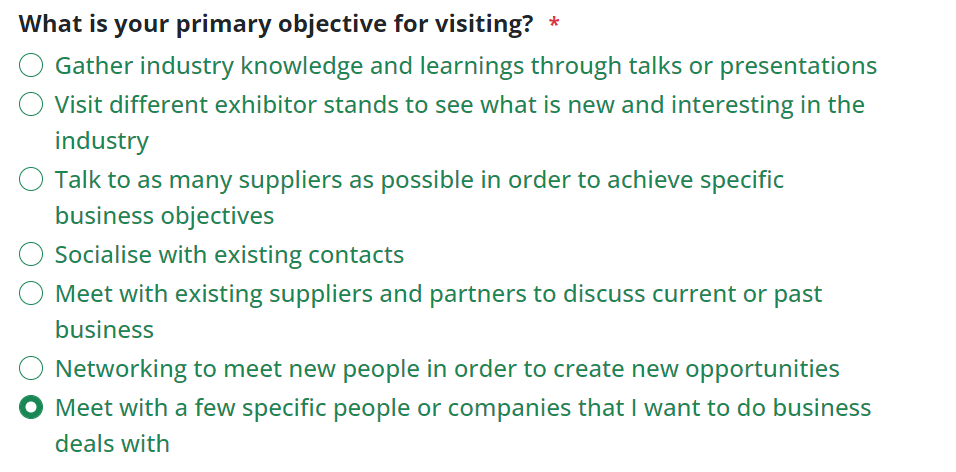 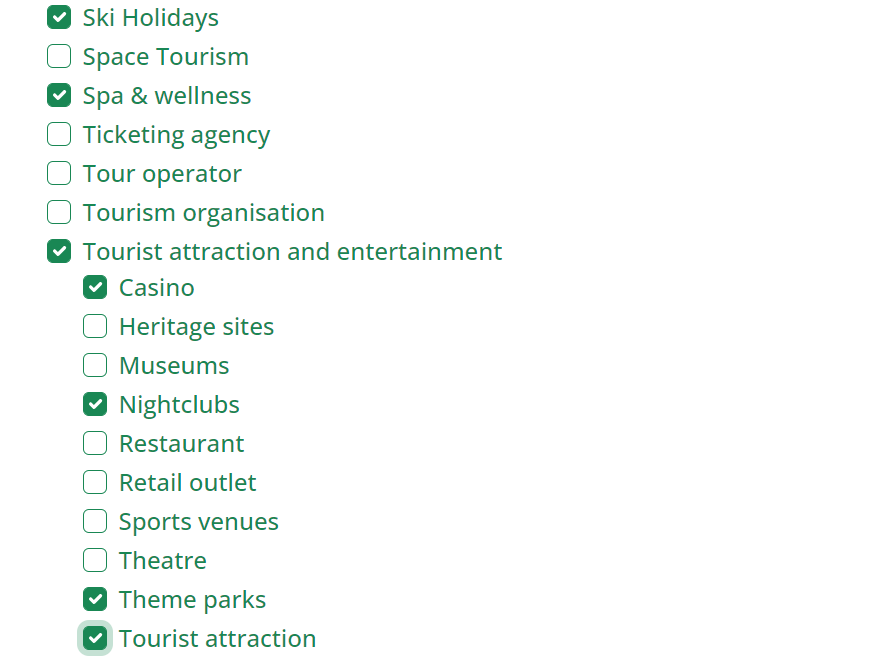 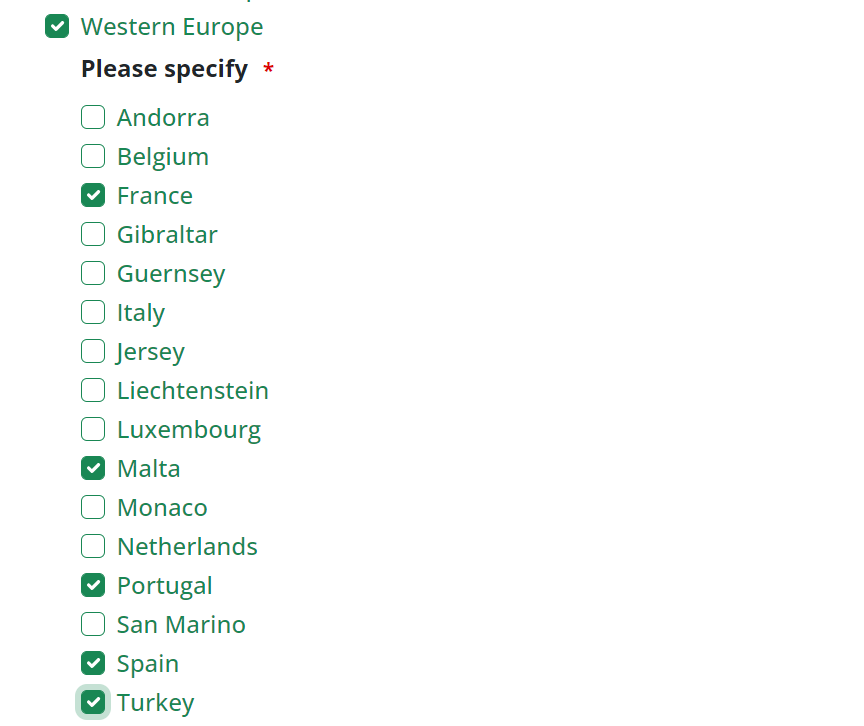 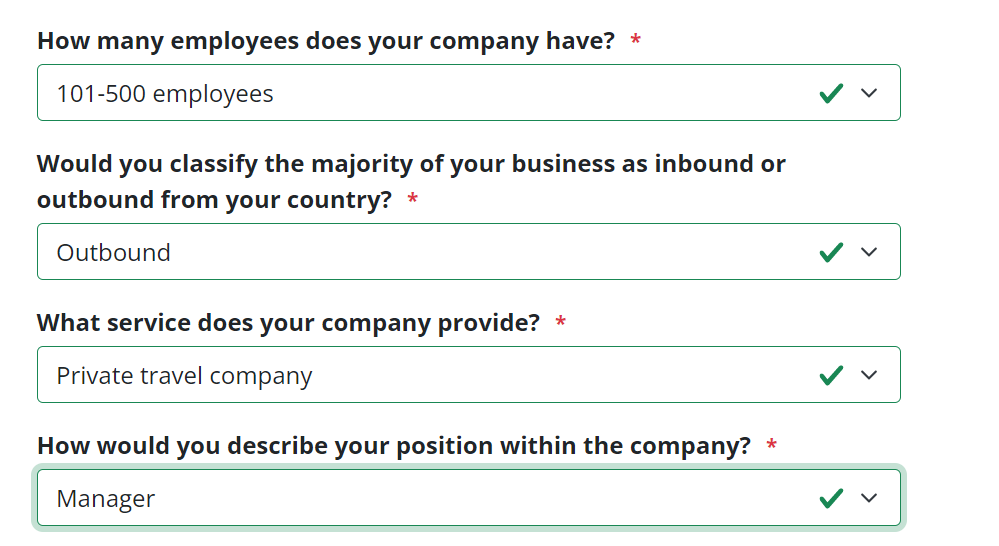 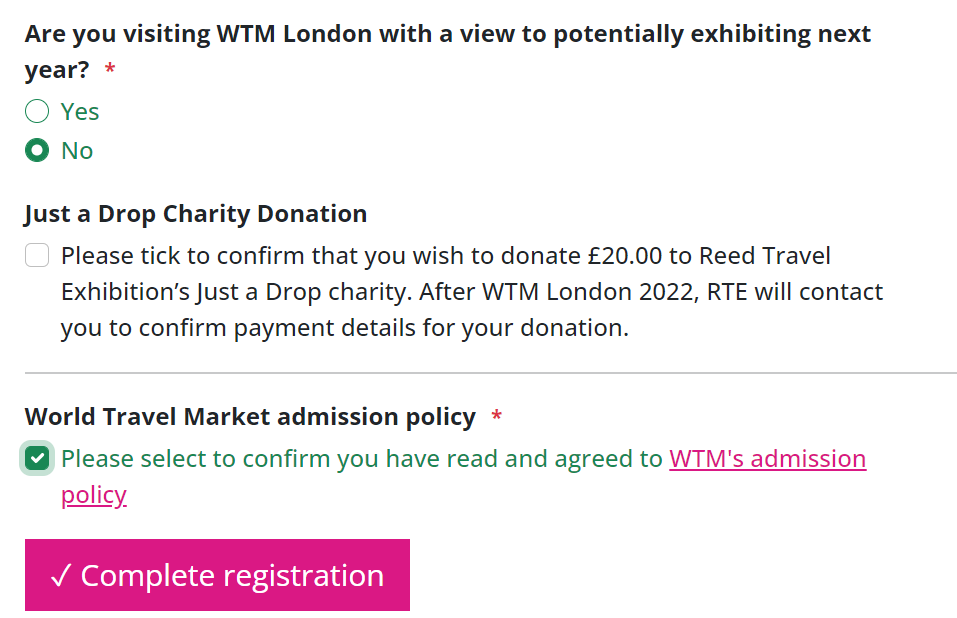 UNSUCCESSFUL – Trade visitor